豆電球と乾電池と導線を使って電気を流してみよう！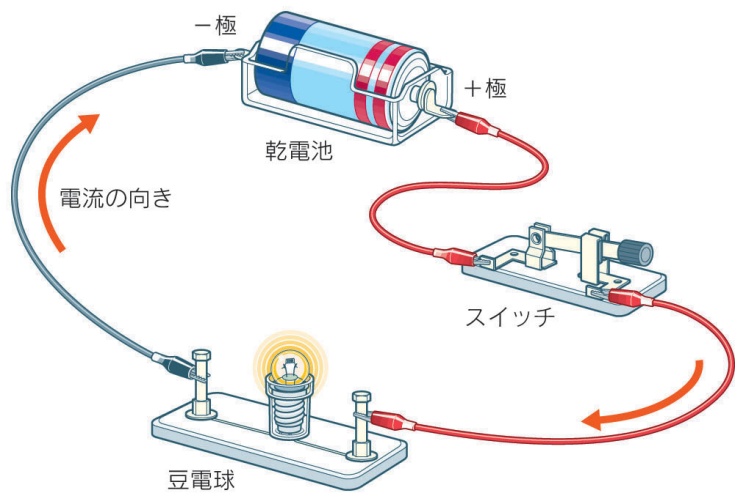 　実験①　　豆電球と電池・スイッチで右図のような回路を作ってみよう！　　　　①　電球はどうなりましたか？　　　　②　電池を直列・並列につないでみたときの電球の明るさは？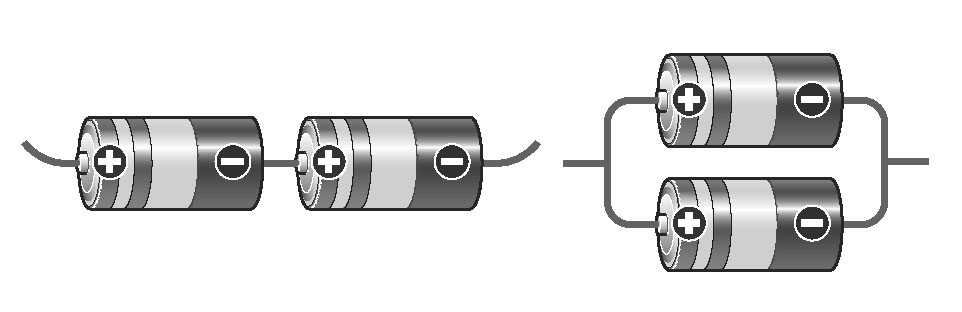 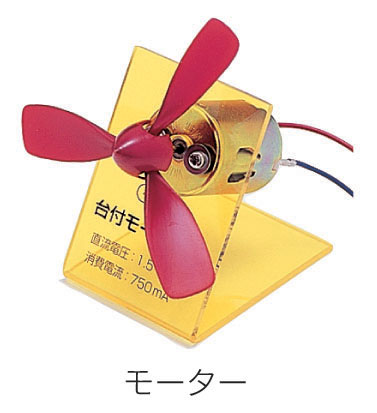 　実験②　　　　電池とモーターをつないでみよう！電池の＋と－も入れ替えてみよう。　　●結果とわかったこと　実験③　　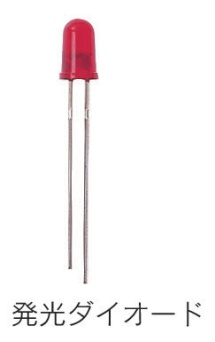 　　電池と発光ダイオードをつないでみよう！電池の＋と－も入れ替えてみよう。　　●結果とわかったこと　実験④　　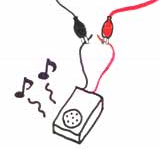 　　電池と電子オルゴールをつないでみよう！電池の＋と－も入れ替えてみよう。　　●結果とわかったこと　実験⑤　　電子オルゴール　　電池の代わりに手回し発電機を使って実験②～④をやってみよう。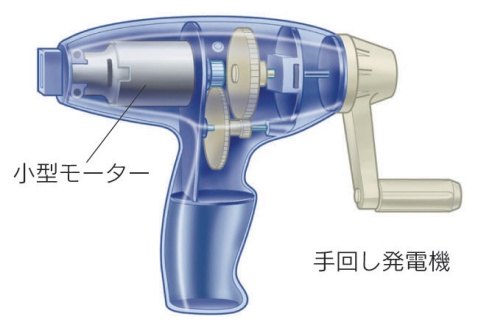 　　ハンドルはゆっくりまわしてね。　　●結果とわかったこと実験⑥　　									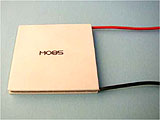 　　電池とペルチェ素子をつないでみよう！電池の＋と－も入れ替えてみよう。　　●結果とわかったことペルチェ素子新素材　ペルチェ素子はわずか厚さ約４ｍｍの裏と表で吸熱と放熱ができる新素材です。電圧を加えると前述の効果が起きますが、加熱と冷却をしたらどうなるでしょうか。なんと電気が起きるのです。実験⑦　※時間があればやってみましょう。　　									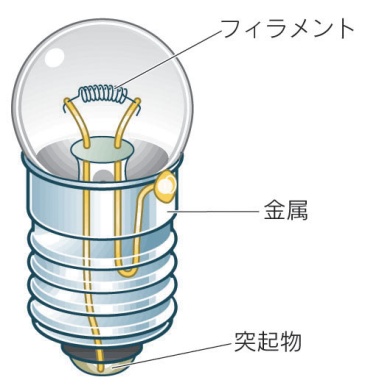 　　豆電球をよ―く観察してみよう！金属部分を軽く火であぶると、ガラス部分が外れます。　実験⑧　　豆電球と電池とコード一本で電球をつけることはできるかな？　実験⑨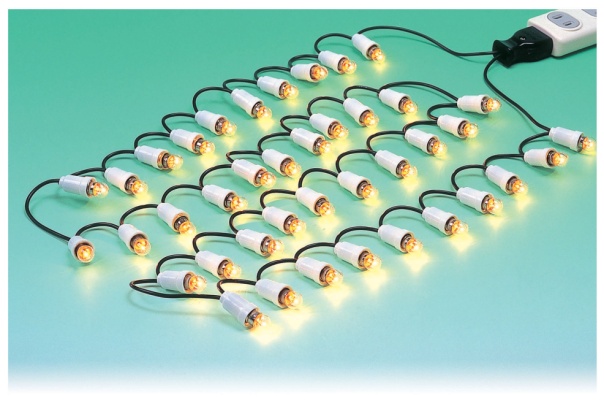 　　４０個の２．５Ｖ豆電球を直列につなぎ、コンセントにつないだ。　　豆電球はどうなるかな？　●結果とわかったこと						　　　２年　　組　　番　氏名　　　　　　　　　　　　　電池のつなぎ方直列つなぎ並列つなぎ電球の明るさ